                     பூவின் ஏழு நிலைகள் 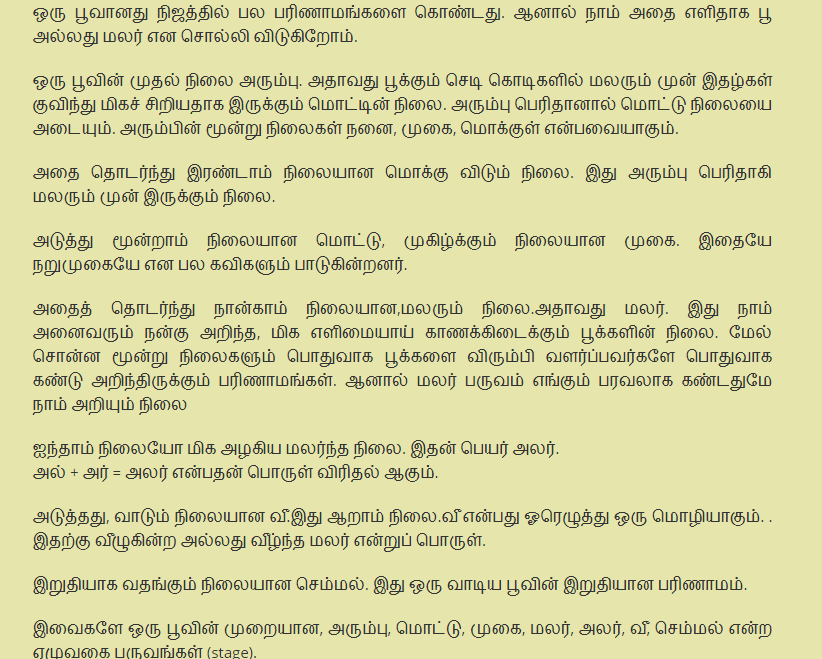 